О порядке принятия решения о применении мер ответственности к депутату Совета сельского поселения Раздольевский сельсовет муниципального района Краснокамский район Республики БашкортостанВ соответствии с Федеральным законом от 6 октября 2003 г. N 131-ФЗ «Об общих принципах организации местного самоуправления в Российской Федерации», Закона Республики Башкортостан от 18.03.2005 № 162-з «О местном самоуправлении в Республике Башкортостан», Уставом сельского поселения Раздольевский  сельсовет муниципального района Краснокамский   район Республики Башкортостан, Совет сельского поселения Раздольевский  сельсовет муниципального района Краснокамский район Республики БашкортостанРЕШИЛ:1. Утвердить порядок принятия решения о применении мер ответственности к депутату Совета сельского поселения Раздольевский  сельсовет муниципального района Краснокамский район Республики Башкортостан согласно приложению к настоящему решению.2. Признать утратившим силу решение от 27 мая  2020 г. №72  «О порядке принятия решения о применении мер ответственности к депутату Совета сельского поселения Раздольевский сельсовет муниципального района Краснокамский   район Республики Башкортостан».3. Настоящее решение обнародовать в установленном порядке на информационном стенде и разместить в информационно-телекоммуникационной сети «Интернет» на официальном сайте сельского поселения Раздольевский  сельсовет муниципального района Краснокамский район Республики Башкортостан.4. Контроль за исполнением настоящего решения возложить на постоянную комиссию Совета сельского поселения Раздольевский сельсовет муниципального района Краснокамский район Республики Башкортостан.Глава сельского поселенияРаздольевский сельсовет                                                            Н.Г. ФатхиевПРИЛОЖЕНИЕУТВЕРЖДЕНРешением Совета сельского поселения Раздольевский  сельсовет муниципального района Краснокамский районРеспублики Башкортостанот « 14 »  июля  2022 г.   №231ПОРЯДОКпринятия решения о применении мер ответственности к депутату Совета сельского поселения Раздольевский сельсовет муниципального района Краснокамский район Республики Башкортостан1.	Настоящим Порядком принятия решения о применении к депутату Совета сельского поселения Раздольевский сельсовет муниципального района Краснокамский район Республики Башкортостан (далее соответственно – депутат, Совет) мер ответственности (далее – Порядок) определяется порядок принятия решения о применении к депутату, представившему недостоверные или неполные сведения о своих доходах, расходах, об имуществе и обязательствах имущественного характера, а также сведения о доходах, расходах, об имуществе и обязательствах имущественного характера своих супруги (супруга) и несовершеннолетних детей, если искажение этих сведений является несущественным, мер ответственности.2.	К депутату, представившему недостоверные или неполные сведения о своих доходах, расходах, об имуществе и обязательствах имущественного характера, а также  сведения о доходах, расходах, об имуществе и обязательствах имущественного характера своих супруги (супруга) и несовершеннолетних детей, если искажение этих сведений является несущественным, могут быть применены меры ответственности, указанные в части 7.3-1 статьи 40 Федерального закона от 6 октября 2003 года № 131-ФЗ «Об общих принципах организации местного самоуправления в Российской Федерации» (далее – меры ответственности).3.	Решение о применении мер ответственности, предусмотренных в пункте 2 настоящего Порядка (далее – меры ответственности), принимается Советом депутатов сельского поселения Раздольевский сельсовет муниципального района Краснокамский   район Республики Башкортостан (далее - Совет депутатов).4.	При поступлении в Совет депутатов заявления Главы Республики Башкортостан, предусмотренного частью 7.3 статьи 40 Федерального закона от 06.10.2003 № 131-ФЗ «Об общих принципах организации местного самоуправления в Российской Федерации» (далее – заявление) председатель Совета депутатов в 10-дневный срок: письменно уведомляет о содержании поступившего заявления лицо, в отношении которого поступило заявление, а также о дате, времени и месте его рассмотрения путем вручения под роспись либо путем направления заказного письма. предлагает лицу, в отношении которого поступило заявление дать письменные пояснения по существу выявленных нарушений, которые будут оглашены при рассмотрении заявления Советом депутатов.5.	Депутату, в отношении которого на заседании Совета рассматривается вопрос о применении мер ответственности, предоставляется слово для выступления.6.	В ходе рассмотрения вопроса по поступившему заявлению председатель Совета депутатов:– оглашает поступившее заявление; – разъясняет присутствующим депутатам недопустимость конфликта интересов при рассмотрении вопроса о применении меры ответственности и предлагает указать наличие такого факта у лиц, присутствующих на  заседании, при его наличии самоустраниться, либо предлагает депутатам Совета депутатов разрешить вопрос об отстранении от принятия решения о применении меры ответственности депутата, имеющего конфликт интересов; – объявляет о наличии кворума для решения вопроса о применении меры ответственности; – оглашает письменные пояснения лица, в отношении которого поступило заявление и предлагает ему выступить по рассматриваемому вопросу; – предлагает депутатам и иным лицам, присутствующим на заседании Совета депутатов, высказать мнения относительно рассматриваемого вопроса; – объявляет о начале голосования;– после оглашения результатов принятого решения о применении меры ответственности разъясняет сроки его изготовления и опубликования.7.	В случае принятия решения о применении мер ответственности к председателю Совета данное решение подписывается депутатом, председательствующим на заседании Совета.8.	Информация о применении к депутату, члену выборного органа местного самоуправления, выборному должностному лицу местного самоуправления одной из мер ответственности размещается на официальном сайте принявшего сельского поселения Раздольевский сельсовет муниципального района Краснокамский район Республики Башкортостан в информационно-телекоммуникационной сети "Интернет" в течение 10 рабочих дней с даты принятия органом местного самоуправления решения и находится на сайте не менее одного года.В информации в отношении депутата, члена выборного органа местного самоуправления, выборного должностного лица местного самоуправления, к которым применена мера ответственности, указываются:1) фамилия, имя, отчество;2) должность;3) основание для применения меры ответственности;4) принятая мера ответственности;5) срок действия меры ответственности (при наличии);6) наименование органа местного самоуправления, принявшего решение о применении меры ответственности;7) реквизиты муниципального правового акта, на основании которого принята мера ответственности.Копия решения направляется Главе Республики Башкортостан.БАШКОРТОСТАН РЕСПУБЛИКАҺЫ КРАСНОКАМА РАЙОНЫ МУНИЦИПАЛЬ РАЙОНЫ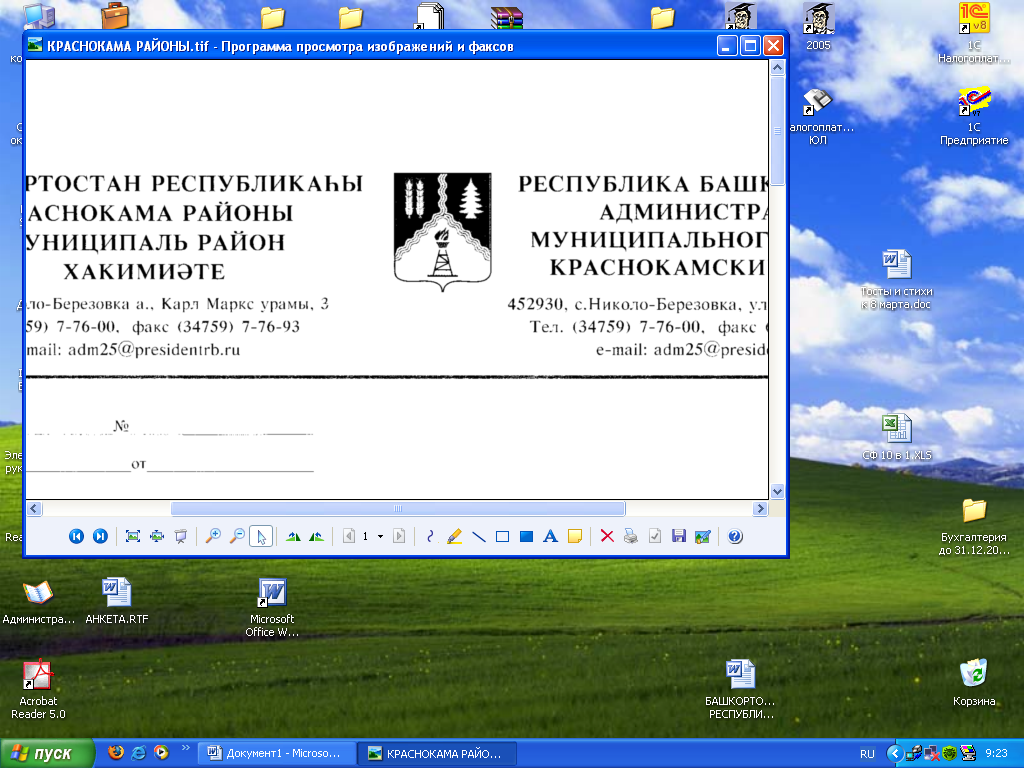 РЕСПУБЛИКА БАШКОРТОСТАНМУНИЦИПАЛЬНЫЙ РАЙОНКРАСНОКАМСКИЙ РАЙОНРАЗДОЛЬЕАУЫЛ СОВЕТЫАУЫЛ БИЛӘМӘҺЕ СОВЕТЫСОВЕТСЕЛЬСКОГО ПОСЕЛЕНИЯРАЗДОЛЬЕВСКИЙ СЕЛЬСОВЕТ452935, Раздолье ауылы, Йәштәр урамы, 3Б;Тел. (34759) 7-05-39, e-mail: razdol-krasn@yandex.ru452935,д. Раздолье, ул. Молодежная, 3Б:Тел. (34759) 7-05-39, e-mail: razdol-krasn@yandex.ru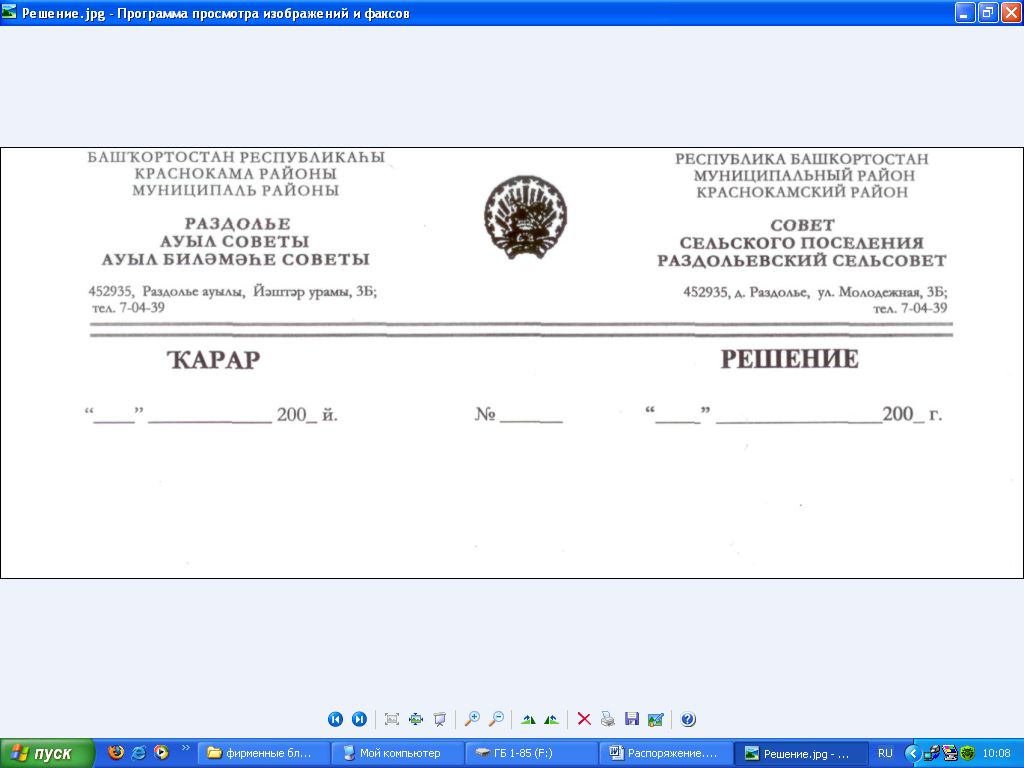 «  14 »   июль    2022  й.№  231« 14 »    июля     2022  г..